15. Halves & 16. Time 2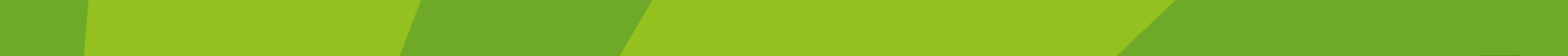 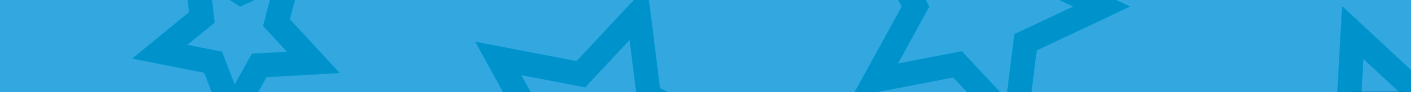 OverviewElementsUnderstanding and ConnectingCommunicatingReasoningApplying and Problem-SolvingPedagogical PracticesUsing cognitively challenging tasksPromoting maths talkFostering productive dispositionEncouraging playfulnessEmphasising mathematical modelingStrand and Strand UnitStrand and Strand UnitLearningOutcome(s)MathematicalConcept(s)MathematicalLanguageFocus ofNew LearningLearningExperiencesWeek 1 Number: FractionsThrough appropriately playful and engaging learning experiences, children should be able to recognise and name fractions according to their part-whole relationships.Each equal share of a set has the same value.half / halvessharesplitsamedifferentequal / equallypartwholeshapesetgroupevenSplit shapes into 2 equal parts.Share food equally between two people.Fold squares in half.Identify half of different shapes.Use two halves to make a whole shape.Share sets into two equal groups.Solve problems that involve halves.Week 1 Number: FractionsThrough appropriately playful and engaging learning experiences, children should be able to recognise and name fractions according to their part-whole relationships.Each equal share of a set has the same value.half / halvessharesplitsamedifferentequal / equallypartwholeshapesetgroupevenMake a whole with 2 equal parts.Share food equally between two people.Fold squares in half.Identify half of different shapes.Use two halves to make a whole shape.Share sets into two equal groups.Solve problems that involve halves.Week 1 Number: FractionsThrough appropriately playful and engaging learning experiences, children should be able to recognise and name fractions according to their part-whole relationships.Each equal share of a set has the same value.half / halvessharesplitsamedifferentequal / equallypartwholeshapesetgroupevenShare sets of objects into 2 equal groups.Share food equally between two people.Fold squares in half.Identify half of different shapes.Use two halves to make a whole shape.Share sets into two equal groups.Solve problems that involve halves.Week 1 Number: FractionsThrough appropriately playful and engaging learning experiences, children should be able to recognise and name fractions according to their part-whole relationships.Each equal share of a set has the same value.half / halvessharesplitsamedifferentequal / equallypartwholeshapesetgroupevenUnderstand that 1 half of a set is 1 of 2 equal groups of a set.Share food equally between two people.Fold squares in half.Identify half of different shapes.Use two halves to make a whole shape.Share sets into two equal groups.Solve problems that involve halves.Week 2Measures: TimeThrough appropriately playful and engaging learning experiences, children should be able to understand how time is measured, expressed and represented.Time is measured using universal units; seconds, minutes, hours, days, weeks, months, years and centuries etc. There are distinct relations between these units.Units of time measure how long something lasts.The hour and minute hands of the analogue clock move clockwise as time passes. The two (sometimes three) hands move at different speeds, according to the units of time they are showing.clockclock facehour (hand)minute (hand)latero’clockhalf pasthalf an hourbeforeafterExplore time with clock faces and understand length of times (h and min).Make and explore clocks.Read and record time in one-hour and half hour intervals.Play ‘First to 12 o’clock’.Identify times one hour before and after a given time.Make approximations of time.Solving problems that involve time.Week 2Measures: TimeThrough appropriately playful and engaging learning experiences, children should be able to understand how time is measured, expressed and represented.Time is measured using universal units; seconds, minutes, hours, days, weeks, months, years and centuries etc. There are distinct relations between these units.Units of time measure how long something lasts.The hour and minute hands of the analogue clock move clockwise as time passes. The two (sometimes three) hands move at different speeds, according to the units of time they are showing.clockclock facehour (hand)minute (hand)latero’clockhalf pasthalf an hourbeforeafterRead and record time in one-hour intervals on analogue clocks.Make and explore clocks.Read and record time in one-hour and half hour intervals.Play ‘First to 12 o’clock’.Identify times one hour before and after a given time.Make approximations of time.Solving problems that involve time.Week 2Measures: TimeThrough appropriately playful and engaging learning experiences, children should be able to understand how time is measured, expressed and represented.Time is measured using universal units; seconds, minutes, hours, days, weeks, months, years and centuries etc. There are distinct relations between these units.Units of time measure how long something lasts.The hour and minute hands of the analogue clock move clockwise as time passes. The two (sometimes three) hands move at different speeds, according to the units of time they are showing.clockclock facehour (hand)minute (hand)latero’clockhalf pasthalf an hourbeforeafterRead and record time in one-hour and half hour intervals on analogue clocks.Make and explore clocks.Read and record time in one-hour and half hour intervals.Play ‘First to 12 o’clock’.Identify times one hour before and after a given time.Make approximations of time.Solving problems that involve time.Week 2Measures: TimeThrough appropriately playful and engaging learning experiences, children should be able to understand how time is measured, expressed and represented.Time is measured using universal units; seconds, minutes, hours, days, weeks, months, years and centuries etc. There are distinct relations between these units.Units of time measure how long something lasts.The hour and minute hands of the analogue clock move clockwise as time passes. The two (sometimes three) hands move at different speeds, according to the units of time they are showing.clockclock facehour (hand)minute (hand)latero’clockhalf pasthalf an hourbeforeafterThink about times before and after and make approximations of the time.Make and explore clocks.Read and record time in one-hour and half hour intervals.Play ‘First to 12 o’clock’.Identify times one hour before and after a given time.Make approximations of time.Solving problems that involve time.Week 1Lesson 1Lesson 2Lesson 3Lesson 4Lesson 5Focus of New LearningSplit shapes into 2 equal parts.Make a whole with 2 equal parts.Share sets of objects into 2 equal groups.Understand that 1 half of a set is 1 of 2 equal groups of a set.Consolidate learning.Slides15.115.215.315.4Bookp. 90p. 91p. 92p. 93pp. 94–95Concrete Resourcessquare sticky notes or other squares of paperExtension:geoboardelastic bandssmall triangles from a tangram set or similarExtension:squares from a tangram setinterlocking cubes or similar to represent each setinterlocking cubes or similar to represent each setinterlocking cubes or similar to represent each setDigital Resources15. Halves: Video | 15. Halves: GamePlanet Maths: Halves | Planet Maths: Colour Half | Planet Maths: Desmond’s Cakes | Planet Maths: Sweet Jar | Planet Maths: Half Problems15. Halves: Video | 15. Halves: GamePlanet Maths: Halves | Planet Maths: Colour Half | Planet Maths: Desmond’s Cakes | Planet Maths: Sweet Jar | Planet Maths: Half Problems15. Halves: Video | 15. Halves: GamePlanet Maths: Halves | Planet Maths: Colour Half | Planet Maths: Desmond’s Cakes | Planet Maths: Sweet Jar | Planet Maths: Half Problems15. Halves: Video | 15. Halves: GamePlanet Maths: Halves | Planet Maths: Colour Half | Planet Maths: Desmond’s Cakes | Planet Maths: Sweet Jar | Planet Maths: Half Problems15. Halves: Video | 15. Halves: GamePlanet Maths: Halves | Planet Maths: Colour Half | Planet Maths: Desmond’s Cakes | Planet Maths: Sweet Jar | Planet Maths: Half ProblemsWeek 2Lesson 1Lesson 2Lesson 3Lesson 4Lesson 5Focus of New LearningExplore time with clock faces and understand length of times (h and min).Read and record time in one-hour intervals on analogue clocks.Read and record time in one-hour and half hour intervals on analogue clocks.Think about times before and after and make approximations of the time.Consolidate learning.Slides16.116.216.316.4Bookp. 96p. 97p. 98p. 99pp. 100–101Concrete Resourcespaper platessplit pinsprintable 16.1scissorssand timeranalogue clocksanalogue clocksanalogue clocksanalogue clocksDigital Resources16. Time: Video | 16. Time: GamePlanet Maths: What Time is it? | Planet Maths: What Time is it Mr Wolf?16. Time: Video | 16. Time: GamePlanet Maths: What Time is it? | Planet Maths: What Time is it Mr Wolf?16. Time: Video | 16. Time: GamePlanet Maths: What Time is it? | Planet Maths: What Time is it Mr Wolf?16. Time: Video | 16. Time: GamePlanet Maths: What Time is it? | Planet Maths: What Time is it Mr Wolf?16. Time: Video | 16. Time: GamePlanet Maths: What Time is it? | Planet Maths: What Time is it Mr Wolf?